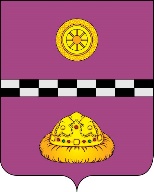 ПОСТАНОВЛЕНИЕ			ШУöМот    28  июня   2013 года                                                                              №   42           пст. Иоссер Республика Коми                               О порядке предоставления субсидий нафинансирование расходов, предусмотренныхв бюджете сельского поселения «Иоссер» на 2013 год на компенсацию выпадающихдоходов организациям, предоставляющимуслуги по централизованному отоплению,водоснабжению и водоотведению по тарифам, не обеспечивающим возмещение издержек            В соответствии с Жилищным кодексом Российской Федерации, с решением Совета сельского поселения «Иоссер» от 27.12.2012. № 3-3/1 «О бюджете сельского поселения «Иоссер» на 2013 год и плановый период 2014-2015 г.г.», -ПОСТАНОВЛЯЮ:            1. Утвердить порядок предоставления субсидий на финансирование расходов, предусмотренных в бюджете сельского поселения «Иоссер» на 2013 год на компенсацию выпадающих доходов организациям, предоставляющим услуги по централизованному отоплению, водоснабжению и водоотведению по тарифам, не обеспечивающим возмещение издержек согласно приложению.            2.  Настоящее постановление вступает в силу с 1 января 2013 года.            3. Контроль исполнения настоящего постановления возложить на главного бухгалтера администрации сельского поселения «Иоссер» Волкову Т.Н.Глава сельского поселения «Иоссер»                                                 Е.В. ГусакПРИЛОЖЕНИЕк постановлению администрациисельского поселения «Иоссер»от 28.06.2013. № 42ПОРЯДОКПРЕДОСТАВЛЕНИЯ СУБСИДИЙ НА ФИНАНСИРОВАНИЕ РАСХОДОВ,ПРЕДУСМОТРЕННЫХ В БЮДЖЕТЕ СЕЛЬСКОГО ПОСЕЛЕНИЯ «ИОССЕР»НА 2013 ГОД НА КОМПЕНСАЦИЮ ВЫПАДАЮЩИХ ДОХОДОВ ОРГАНИЗАЦИЯМ,ПРЕДОСТАВЛЯЮЩИМ УСЛУГИ ПО ЦЕНТРАЛИЗОВАННОМУ ОТОПЛЕНИЮ, ВОДОСНАБЖЕНИЮ И ВОДООТВЕДЕНИЮ ПО ТАРИФАМ,  НЕ ОБЕСПЕЧИВАЮЩИМ ВОЗМЕЩЕНИЕ ИЗДЕРЖЕК1. Общие положения            1.1. Настоящий Порядок определяет механизм предоставления субсидий на финансирование расходов, предусмотренных в бюджете сельского поселения «Иоссер» на 2013 год на компенсацию выпадающих доходов организациям жилищно-коммунального хозяйства, в рамках реализации решения Совета сельского поселения «Иоссер» от 27.12.2012. № 3-3/1 «О бюджете сельского поселения «Иоссер» на 2013 год».2. Получатель бюджетных ассигнований            2.1. Главным распорядителем средств бюджета на компенсацию выпадающих доходов организациям, предоставляющим услуги по централизованному отоплению, водоснабжению и водоотведению по тарифам, не обеспечивающим возмещение издержек, в форме субсидий на безвозмездной и безвозвратной основе является администрация сельского поселения «Иоссер» (далее – администрация СП «Иоссер»).            2.2. Получателем субсидий является Открытое акционерное общество «Княжпогостское ЖКХ» (далее – получатель субсидий) предоставляющее услуги по централизованному отоплению, водоснабжению и водоотведению по тарифам, не обеспечивающим возмещение издержек.3. Правила финансирования расходов            3.1. Субсидии предоставляются на безвозмездной и безвозвратной основе в целях возмещения (компенсации) фактически недополученных доходов от предоставления услуг по централизованному отоплению, водоснабжению и водоотведению в 2012 году.            3.2. Администрация СП «Иоссер» заключает с получателем субсидий договор на компенсацию выпадающих доходов, возникающих в результате регулирования тарифов на услуги по централизованному отоплению, водоснабжению и водоотведению, предусмотренных в бюджете 2012 года на данные цели.            3.3. Финансирование расходов осуществляется на основании заявки на оплату расходов путем перечисления денежных средств с лицевого счета главного распорядителя бюджетных средств, открытого в Финансовом управлении администрации муниципального района «Княжпогостский», осуществляющего исполнение бюджета, на расчетный счет получателя субсидий.            3.4. 1 раз в год получатель субсидий в срок до 20 декабря представляет в администрацию СП «Иоссер»:            - заявку на оплату расходов за отчетный период на бумажном носителе по форме согласно приложению № 1 к настоящему порядку;            - сведения об объеме предоставленного холодного водоснабжения за 2012 год согласно приложениям № 2 и № 3;            - расчет суммы выпадающих доходов, возникающих при предоставлении населению услуг по централизованному отоплению, водоснабжению и водоотведению по тарифам, не обеспечивающим возмещение издержек, согласно приложению № 4 к настоящему порядку;            3.5. Администрация СП «Иоссер» в течение 3 дней проверяет предоставленные документы.            Документы могут быть возвращены по следующим основаниям:            - нарушения сроков предоставления документов;            - в документах обнаружены арифметические ошибки или несоответствия, недостоверные данные;            - пакет документов представлен не в полном объеме.            3.6. Для подтверждения и оплаты денежных обязательств администрация СП «Иоссер» предоставляет в финансовый орган следующие документы:            - заявку на оплату расходов за отчетный период в электронном виде в пределах утвержденного кассового плана;            - иные документы, необходимые для осуществления предварительного контроля.            В исключительных случаях в соответствии с распоряжением администрации СП «Иоссер» при наличии аргументированного обоснования, получателям субсидий может быть предоставлен авансовый платеж на основании счета-фактуры и предварительного расчета суммы выпадающих доходов.            Ответственность за достоверность показателей в документах, предоставленных для подтверждения и оплаты денежных обязательств, возлагается на администрацию СП «Иоссер».            Предоставленные для оплаты документы должны быть заверены надлежащим образом руководителем администрации СП «Иоссер».Обеспечение целевого и эффективного использования бюджетных средств, предусмотренных на предоставление субсидий            4.1. Администрация СП «Иоссер» организует проведение мероприятий по оптимизации бюджетных расходов на предоставление субсидий, обеспечивает целевое и эффективное использование бюджетных средств.5. Порядок возврата субсидий            5.1. Получатели субсидий обязаны вернуть полученные в форме субсидий бюджетные средства:            - в случае выявления фактов применения ими при расчетах иных тарифов, чем установлены – в объеме необоснованно предъявленных к возмещению из бюджета МО МР «Княжпогостский» выпадающих доходов;            - в случае выявления необоснованности суммы выпадающих доходов, выявленных по результатам проверки предоставленных документов, а также в результате проведения иных контрольных мероприятий – в объеме необоснованного предъявления к возмещению из администрации СП «Иоссер» выпадающих доходов;            - в случае перерасчета тарифов, используемых для определения суммы выпадающих доходов, в порядке и на основаниях, установленных действующим законодательством, в объеме, определенном по результатам перерасчета выпадающих доходов с применением уточненных тарифов;            - в случае перерасчета платы за оказанные услуги населению (собственникам жилого фонда или уполномоченным ими организациям) по основаниям, установленным в объеме произведенного перерасчета выпадающих доходов на основании уточненных данных о предъявлении услуг.             Возврат субсидий по вышеуказанным основаниям осуществляется в случаях превышения выделенных из бюджета администрации СП «Иоссер» субсидий на компенсацию выпадающих доходов над фактически возникшими выпадающими доходами.            5.2. Выявленные нарушения оформляются актом, который подписывается администрацией СП «Иоссер» и предоставляется получателю субсидий.            5.3. В месячный срок со дня получения акта получатель субсидий обязан вернуть на лицевой счет администрации СП «Иоссер» излишне полученные средства на восстановление произведенных кассовых расходов администрации СП «Иоссер» в текущем финансовом году.            В исключительных случаях суммы, полученные сверх фактически возникших выпадающих доходов, могут быть зачтены в счет выпадающих доходов будущих периодов текущего финансового года на основании соглашения, заключенного между администрацией СП «Иоссер» и получателем субсидий.______________________________________ПРИЛОЖЕНИЕ № 1к порядку финансированияУтверждаюАдминистрация сельского поселения «Иоссер»Заявкана компенсацию выпадающих доходов организации, предоставляющей услугипо централизованному отоплению, водоснабжению и водоотведениюпо тарифам, не обеспечивающим возмещение издержекСП «Иоссер»за _______________________ 201____г.	(период)наименование организации_______________________________________         Руководитель организации         Главный бухгалтер          МППРИЛОЖЕНИЕ № 2к порядку финансированияСведенияОб объеме предоставленного водоснабжения и водоотведенияСП «Иоссер»за _______________________ 201____г.	(период)         Руководитель организации         Главный бухгалтер          МППРИЛОЖЕНИЕ № 3к порядку финансированияСведенияоб объеме предоставленного централизованного отопленияСП «Иоссер»за _______________________ 201____г.	(период)         Руководитель организации         Главный бухгалтер          МППРИЛОЖЕНИЕ № 4к порядку финансированияРасчетсуммы выпадающих доходовнаименование организации_______________________________________         Руководитель организации         Главный бухгалтер          МП____________________________________________№п/пДатаОрганизацияСчет организации и реквизиты банкаПотребность в средствахОстаток ассигнований на текущую датуОснованиеОснованиеСумма на оплату№п/пДатаОрганизацияСчет организации и реквизиты банкаПотребность в средствахОстаток ассигнований на текущую дату№ и дата договораВид работСумма на оплатуСумма платы, начисленная в отчетном периоде за водоснабжение и водоотведение, руб.Размер установленной платы за водоснабжение и водоотведение, руб./тыс.м3Объем водоснабжение и водоотведение,тыс.м3123 = гр. 1 / гр. 2Сумма платы, начисленная в отчетном периоде за централизованное отопление, руб.Размер установленной платы за централизованное отопление, руб./ГкалПлощадь отапливаемых помещений, кв.м123 = гр. 1 / гр. 2Наименование услуги в разрезе абонентовОбъем, применяемый организациейПрименяемый фактически обоснованный тариф с НДСВсего доходов, руб. с НДСТариф, применяемый при расчетах, руб. с НДСДоходы от реализации услуг, руб. с НДСВыпадающие доходы, подлежащие возмещению из бюджета, руб. с НДС1234 = 2 х 356 = 2 х 37 = 4 - 6